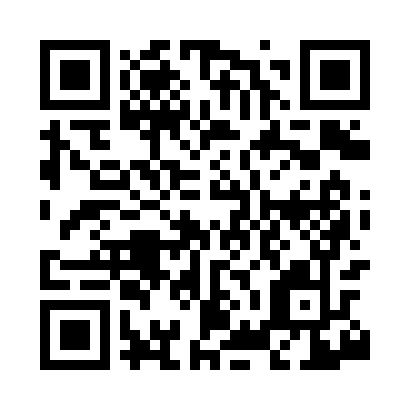 Prayer times for Yosemite Forks, California, USAMon 1 Jul 2024 - Wed 31 Jul 2024High Latitude Method: Angle Based RulePrayer Calculation Method: Islamic Society of North AmericaAsar Calculation Method: ShafiPrayer times provided by https://www.salahtimes.comDateDayFajrSunriseDhuhrAsrMaghribIsha1Mon4:125:421:034:558:239:532Tue4:125:421:034:558:239:533Wed4:135:431:034:568:239:534Thu4:145:431:034:568:239:525Fri4:145:441:034:568:229:526Sat4:155:451:034:568:229:527Sun4:165:451:044:568:229:518Mon4:175:461:044:568:229:519Tue4:175:461:044:568:219:5010Wed4:185:471:044:568:219:4911Thu4:195:481:044:568:219:4912Fri4:205:481:044:568:209:4813Sat4:215:491:044:568:209:4714Sun4:225:501:054:568:199:4715Mon4:235:501:054:568:199:4616Tue4:245:511:054:568:189:4517Wed4:255:521:054:568:189:4418Thu4:265:521:054:568:179:4319Fri4:275:531:054:568:169:4320Sat4:285:541:054:568:169:4221Sun4:295:551:054:568:159:4122Mon4:305:551:054:568:149:4023Tue4:315:561:054:568:139:3924Wed4:325:571:054:568:139:3725Thu4:335:581:054:568:129:3626Fri4:345:591:054:568:119:3527Sat4:355:591:054:558:109:3428Sun4:366:001:054:558:099:3329Mon4:386:011:054:558:089:3230Tue4:396:021:054:558:089:3131Wed4:406:031:054:548:079:29